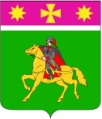 АДМИНИСТРАЦИЯПОЛТАВСКОГО СЕЛЬСКОГО ПОСЕЛЕНИЯКРАСНОАРМЕЙСКОГО РАЙОНАП О С Т А Н О В Л Е Н И Еот 29.07.2024                                                                              № 196станица ПолтавскаяО присвоении адреса объекту недвижимости для внесенияв государственный адресный реестрРуководствуясь Федеральным законом от 6 октября 2003 г. № 131-ФЗ «Об общих принципах организации местного самоуправления в Российской Федерации», постановлением Правительства Российской Федерации от 19 ноября 2014 г. № 1221 «Об утверждении правил присвоения, изменения и аннулирования адресов», в целях упорядочения адресной системы, актуализации данных в Федеральной информационной адресной системе (ГАР ФИАС) администрация Полтавского сельского поселения Красноармейского района п о с т а н о в л я е т: 1. Присвоить адрес объекту недвижимого имущества (жилому дому) с кадастровым номером 23:13:0108012:595 площадью 35,4 кв.м., расположенному по адресу: Краснодарский край, Красноармейский район, станица Полтавская, Полтавское сельское поселение, улица Луговая, д. 2В/6:Российская Федерация, Краснодарский край, Красноармейский муниципальный район, Полтавское сельское поселение, станица Полтавская, улица Луговая, дом 2В/6.2. Присвоить адрес объекту недвижимого имущества (земельному участку) с кадастровым номером 23:13:0108012:589 площадью 473 кв.м., расположенному по адресу: Краснодарский край, Красноармейский район, станица Полтавская, Полтавское сельское поселение, улица Луговая, д. 2В/6:Российская Федерация, Краснодарский край, Красноармейский муниципальный район, Полтавское сельское поселение, станица Полтавская, улица Луговая, дом 2В/6.3. Постановление вступает в силу со дня его подписания.Исполняющий обязанности главыПолтавского сельского поселенияКрасноармейского района                                                            В.А. Гористов